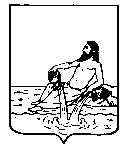 ВЕЛИКОУСТЮГСКАЯ ДУМАВЕЛИКОУСТЮГСКОГО МУНИЦИПАЛЬНОГО ОКРУГАР Е Ш Е Н И Е   от       31.01.2023           №     9                  ___________________________________________________________________________                   ______________________г. Великий УстюгРуководствуясь статьёй 28 Устава Великоустюгского муниципального округа,Великоустюгская Дума РЕШИЛА:Признать утратившими силу следующие решения Великоустюгской Думы Великоустюгского муниципального района:- от 02.12.2013 № 26 «О выравнивании бюджетной обеспеченности поселений Великоустюгского муниципального района»;- от 19.12.2014 № 87 «О внесении изменений в решение Великоустюгской Думы от 02.12.2013 № 26 «О выравнивании бюджетной обеспеченности поселений Великоустюгского муниципального района»»;- от 23.12.2015 № 139 «О внесении изменений в решение Великоустюгской Думы от 02.12.2013 № 26 «О выравнивании бюджетной обеспеченности поселений Великоустюгского муниципального района»»;- от 02.12.2016 № 80 «О внесении изменений в решение Великоустюгской Думы от 02.12.2013 № 26 «О выравнивании бюджетной обеспеченности поселений Великоустюгского муниципального района»»;- от 06.12.2019 № 70 «О внесении изменений в решение Великоустюгской Думы от 02.12.2013 № 26 «О выравнивании бюджетной обеспеченности поселений Великоустюгского муниципального района»»;- от 19.02.2021 № 9 «Об установлении единых нормативов отчислений в бюджеты сельских поселений района от налога на доходы физических лиц, подлежащего зачислению в районный бюджет».2. Настоящее решение вступает в силу после официального опубликования. О признании утратившими силу некоторых решений Великоустюгской Думы Великоустюгского муниципальногорайонаПредседатель Великоустюгской Думы_______________С.А. КапустинГлава Великоустюгского муниципального округа Вологодской области _______________А.В. Кузьмин     